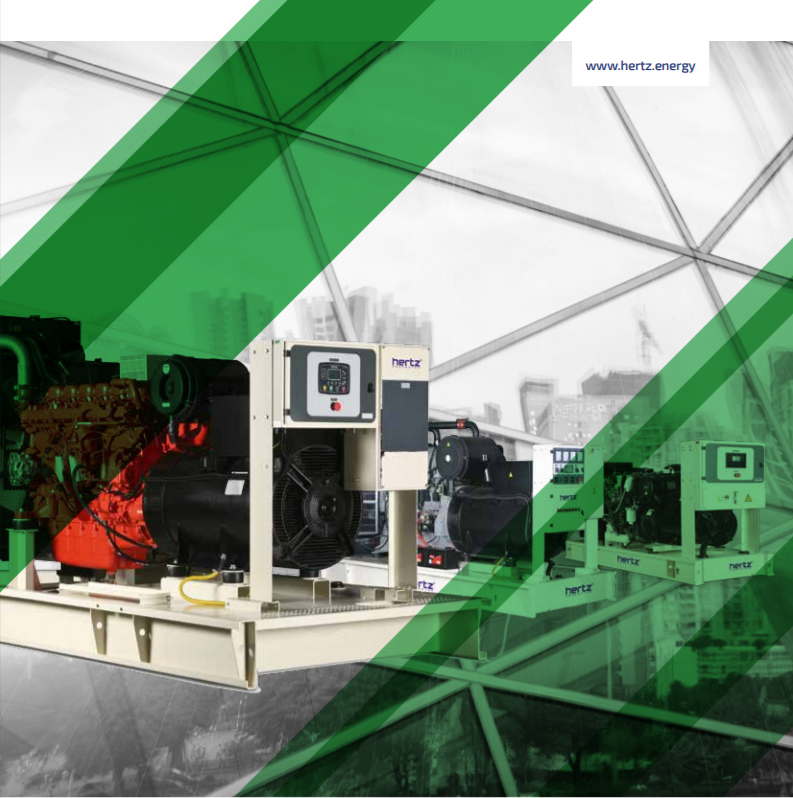 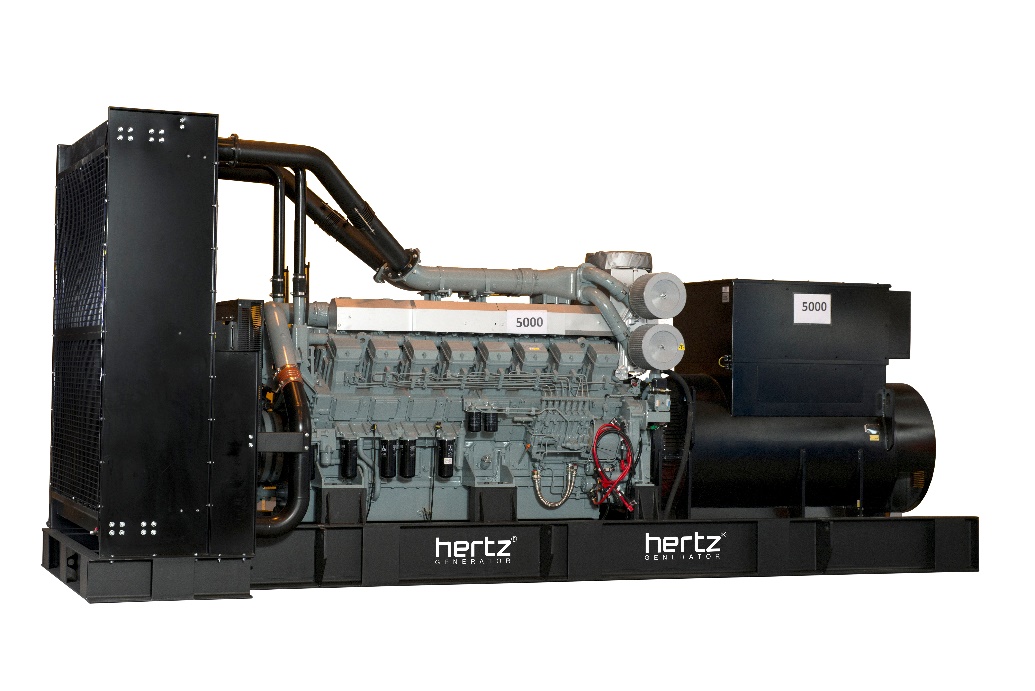 Технические характеристики дизельного электроагрегата* Указанная номинальная мощность (PRP) дана для информации. Данная дизель- генераторная установка спроектирована для использования в качестве аварийного источника питания№МодельМодельHG 2070 ВC1Страна производительСтрана производительТурция2Марка двигателяМарка двигателяBAUDOUIN4Марка альтернатораМарка альтернатораCrompton6Максимальная мощность, кВАМаксимальная мощность, кВА20787Максимальная мощность, кВтМаксимальная мощность, кВт16628Номинальная мощность, кВАНоминальная мощность, кВА  1867*9Номинальная мощность, кВтНоминальная мощность, кВт  1493*10Модель двигателяМодель двигателя16M33G2000/511Кол-во цилиндров / КонфигурацияКол-во цилиндров / Конфигурация16-V образный12Объем двигателя, лОбъем двигателя, л52,313Диаметр цилиндра / Ход поршня, ммДиаметр цилиндра / Ход поршня, мм150 / 18514Степень сжатияСтепень сжатия15:115НаддувНаддувТурбированный - -AFTERCOOLER16Регулятор частоты оборотов двигателяРегулятор частоты оборотов двигателяЭлектронный ECU17Тип охлажденияТип охлажденияЖидкостное18Объем охлаждающей жидкости, лОбъем охлаждающей жидкости, л40019Объем системы смазывания, лОбъем системы смазывания, л17120Электрическая системаЭлектрическая система2421Скорость / ЧастотаСкорость / Частота1500 rpm / 50Hz22Максимальная мощность двигателя, kWmМаксимальная мощность двигателя, kWm180023Расход топлива, л/час110%447,123Расход топлива, л/час100%TBA23Расход топлива, л/час75%TBA23Расход топлива, л/час50%TBA24Температура выхлопных газов, СТемпература выхлопных газов, С55025Поток выхлопных газов, м3/минПоток выхлопных газов, м3/мин421,626Поток воздуха для горения,  м3/минПоток воздуха для горения,  м3/мин15027Поток охлаждающего воздуха, м3/минПоток охлаждающего воздуха, м3/мин228028Модель альтернатораМодель альтернатораG1R450LA29Количество фазКоличество фаз330Коэффициент мощностиКоэффициент мощности0,831Количество опорКоличество опородна32Количество полюсовКоличество полюсов433Количество наконечниковКоличество наконечников634Стабильность напряженияСтабильность напряжения± %0,535Класс изоляцииКласс изоляцииH36Степень защитыСтепень защитыIP 2337Система возбужденияСистема возбужденияАВР, бесщеточный38Тип соединенияТип соединениязвезда39Суммарные гармонические искаженияСуммарные гармонические искажения< %1,540Частота, HzЧастота, Hz5041Выходное напряжение, VACВыходное напряжение, VAC230 / 40042Заявленная мощность, кВАЗаявленная мощность, кВА220043Эффективность, %Эффективность, %96,144Габариты в открытом исполнении, ШхДхВ ммГабариты в открытом исполнении, ШхДхВ мм2250 x 5270 x 284045Габариты в кожухе, ШхДхВ ммГабариты в кожухе, ШхДхВ мм2470 x 9145 x 315046Вес в открытом исполнении, кгВес в открытом исполнении, кг1000047Вес в кожухе, кгВес в кожухе, кг-48Бак, лБак, л3500